[JUDUL TUGAS]Disusun untuk memenuhi tugas pada mata kuliah:[Nama Mata Kuliah]Dosen pengampu:[Nama Dosen Pengampu]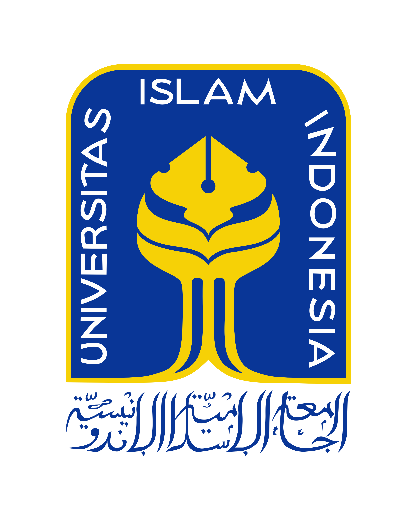 Ditulis oleh:NIM-Nama MahasiswaProgram Studi Hukum Keluarga (Ahwal Syakhshiyah) Fakultas Ilmu Agama IslamUniversitas Islam Indonesia[Tahun Akademik]